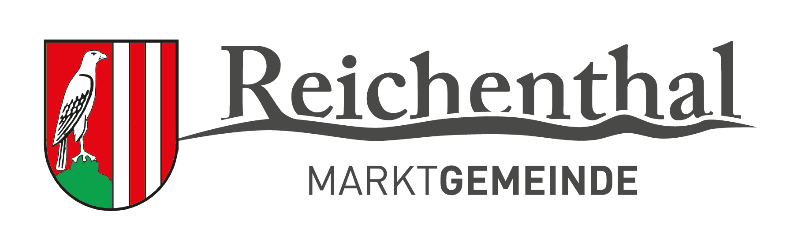 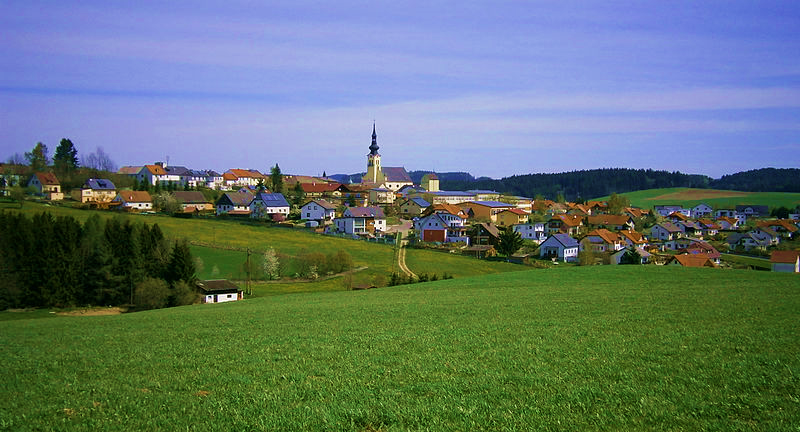 Wir suchen für unser Freibadbuffet:eine/n Pächter/In      UND/ODERFerialpraktikant/in, Aushilfen oder freiwillige MitarbeiterPächter/in für das Freibad-Buffet Reichenthal gesucht! Keine Pacht - nur BetriebskostenersatzFür unser Freibadbuffet suchen wir wieder Ferialkräfte/Aushilfen. Flexible Dienstzeiten! € 18,81/Stunde brutto inkl. aller ZuschlägeFür die Schulreinigung im Sommer:Ferialpraktikant/in, AushilfskraftFür die ersten drei und die letzten drei Ferienwochen suchen wir eine Ferialkraft/Aushilfskraft zur Schul-Generalreinigung. 4-Tage-Woche mit 36 Wochenstunden!Wir freuen uns auf Deine Mithilfe und wenn Du unsere Teams verstärkst!!!Nähere Infos bei AL Josef Tröbinger, Tel.  07214 7007 14Bewerbungen erbeten: gemeinde@reichenthal.at